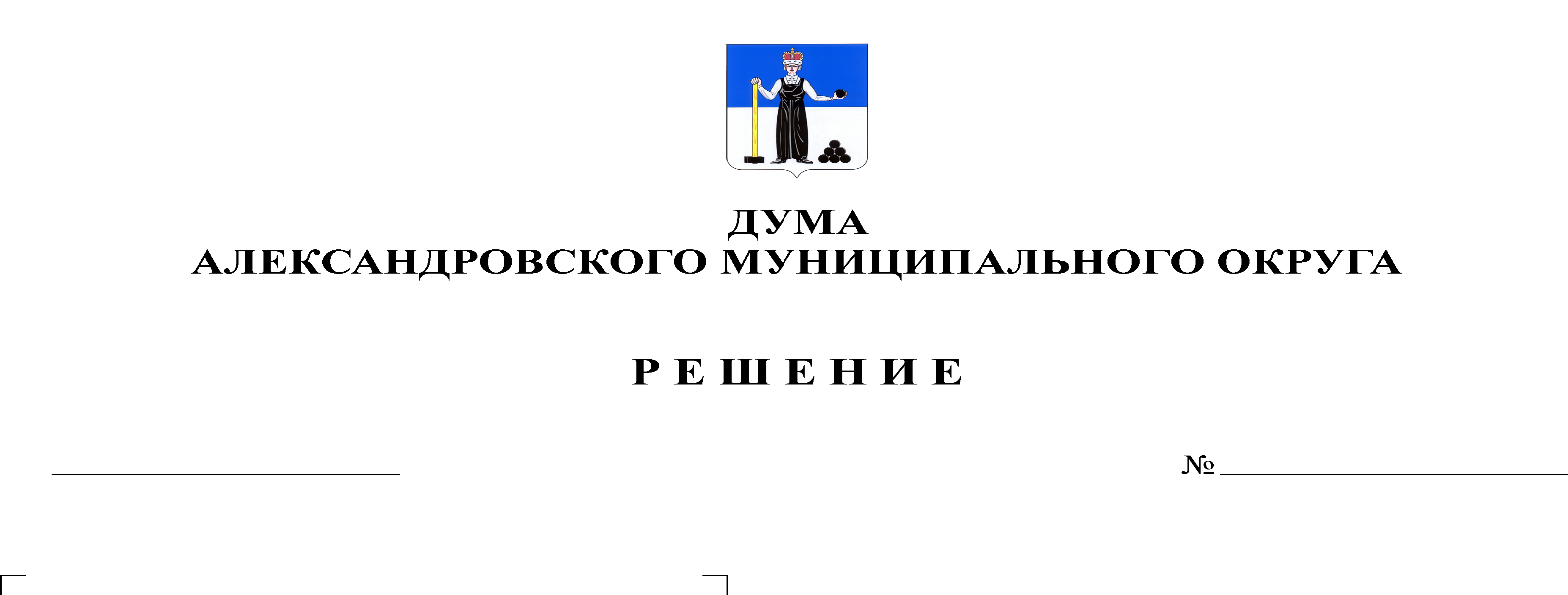 В соответствии со статьей 17.1 Федерального закона от 6 октября 2003 г. № 131-ФЗ «Об общих принципах организации местного самоуправления в Российской Федерации», пунктом 1 части 2 статьи 6 Федерального закона от 26 декабря 2008 г. № 294-ФЗ «О защите прав юридических лиц и индивидуальных предпринимателей при осуществлении государственного контроля (надзора) и муниципального контроля», руководствуясь Уставом Александровского муниципального округа, Дума Александровского муниципального округарешает:1. Принять Порядок ведения перечня видов муниципального контроля на территории Александровского муниципального округа и органов местного самоуправления Александровского муниципального округа, уполномоченных на их осуществление, согласно Приложению к настоящему решению.2. Опубликовать настоящее решение в газете «Боевой путь» и разместить на официальном сайте aleksraion.ru.3. Настоящее решение вступает в силу со дня официального опубликования.Председатель ДумыАлександровского муниципального округа                                        М.А. ЗиминаИсполняющий полномочия главы муниципального округа– главы администрации Александровского муниципального округа                                                                 С.В. БогатыреваПриложение к решению Думы Александровскогомуниципального округаот 02.07.2020 № 115Порядокведения перечня видов муниципального контроля на территории Александровского муниципального округа и органов местного самоуправления Александровского муниципального округа, уполномоченных на их осуществлениеРаздел I. Общие положения1.1 Порядок ведения перечня видов муниципального контроля на территории Александровского муниципального округа и органов местного самоуправления Александровского муниципального округа, уполномоченных на их осуществление (далее - Порядок), разработан в целях обеспечения соблюдения прав юридических лиц и индивидуальных предпринимателей при осуществлении муниципального контроля на территории Александровского муниципального округа, обеспечения доступности и прозрачности сведений об осуществлении видов муниципального контроля органами местного самоуправления Александровского муниципального округа, уполномоченными на их осуществление.1.2.Порядок устанавливает правила ведения перечня видов муниципального контроля на территории Александровского муниципального округа и органов местного самоуправления Александровского муниципального округа, уполномоченных на их осуществление (далее – Перечень).1.3. В Перечень включаются следующие сведения:1.3.1. наименование вида муниципального контроля;1.3.2.наименование органа местного самоуправления Александровского муниципального округа (отраслевого (функционального) органа администрации Александровского муниципального округа), уполномоченного на осуществление соответствующего вида муниципального контроля;1.3.3.реквизиты нормативного(ых) правового(ых) акта (актов), в соответствии с которым (которыми) осуществляется муниципальный контроль.1.3. Формирование и ведение Перечня осуществляется администрацией Александровского муниципального округа (далее - Уполномоченный орган) на основании сведений, представляемых отраслевыми (функциональными) органами администрации Александровского муниципального округа, уполномоченными на осуществление соответствующего вида муниципального контроля (далее – органы, уполномоченные на осуществление муниципального контроля).1.4.Перечень размещается на официальном сайте Уполномоченного органа в информационно-телекоммуникационной сети «Интернет» (далее – официальный сайт).Раздел 2.Правила ведения Перечня2.1.Ведение Перечня включает в себя следующие процедуры:2.1.1. включение сведений в Перечень;2.1.2.внесение изменений в сведения, содержащиеся в перечне;2.1.3. исключение сведений из Перечня.2.2. Перечень ведется по форме согласно приложению к настоящему Порядку.2.3. Формирование и ведение Перечня осуществляется на основании информации, представляемой в Уполномоченный орган руководителями органов, уполномоченных на осуществление муниципального контроля, на бумажном носителе или в форме электронного документа.2.4. Информация о необходимости внесения изменений в Перечень представляется органами, уполномоченными на осуществление муниципального контроля, в Уполномоченный орган в течение 10 дней со дня:2.4.1. вступления в силу нормативного правового акта, устанавливающего и (или) изменяющего сведения о виде муниципального контроля, осуществляемого на территории Александровского муниципального округа;2.4.2. вступления в силу нормативного правового акта, устанавливающего и (или) изменяющего сведения об органе, уполномоченном на осуществление муниципального контроля;2.4.3. вступления в силу нормативного правового акта, содержащего новую и (или) измененную информацию о реквизитах нормативного правового акта (актов), в соответствии с которым (которыми) осуществляется муниципальный контроль.2.5. Информация о необходимости внесения изменений в Перечень должна содержать правовое обоснование изменений со ссылками на конкретные положения нормативных правовых актов.2.6. В течение 3 рабочих дней со дня поступления информации, указанной в пункте 2.4. Раздела 2 Порядка, Уполномоченный орган осуществляет проверку представленной органом, уполномоченным на осуществление муниципального контроля, информации на предмет соответствия действующему законодательству Российской Федерации и Пермского края, а также муниципальными правовыми актами Александровского муниципального округа.2.7. По результатам проверки представленной информации Уполномоченный орган в течение 10 рабочих дней со дня поступления информации, указанной в пункте 2.4. Раздела 2 Порядка, вносит изменения в сведения, содержащиеся в Перечне, и обеспечивает размещение актуализированного Перечня на официальном сайте.2.8. В случае представления информации в неполном объеме и (или) недостоверных сведений Уполномоченный орган запрашивает у представившего информацию органа, уполномоченного на осуществление муниципального контроля, дополнительную информацию о сведениях, подлежащих включению в Перечень, который представляется органом, уполномоченным на осуществление муниципального контроля, в течение 3 рабочих дней со дня получения запроса уполномоченного органа.2.9. В случае упразднения органа, уполномоченного на осуществление соответствующего вида муниципального контроля, а также передачи полномочий по осуществлению соответствующего вида муниципального контроля иному органу, уполномоченному на осуществление муниципального контроля, информация, указанная в пункте 2.4 Раздела 2 Порядка, представляется органом, на который возлагаются полномочия по осуществлению соответствующего вида муниципального контроля.Раздел 3. Ответственность3.1. Уполномоченный орган несет ответственность за ненадлежащее ведение и несвоевременное внесение изменений в Перечень.3.2. Ответственность за актуальность, полноту и достоверность сведений, включенных в Перечень, несут руководители органов, уполномоченных на осуществление муниципального контроля.Приложение кПорядку ведения перечня видов муниципального контроля на территорииАлександровского муниципального округаи органов местного самоуправленияАлександровского муниципального округа,уполномоченных на их осуществлениеФорма перечня видов муниципального контроляна территории Александровского муниципального округа и органов местного самоуправления Александровского муниципального округа, уполномоченных на их осуществлениеПеречень видов муниципального контроля на территорииАлександровского муниципального округа и органов местного самоуправления Александровского муниципального округа, уполномоченныхна их осуществление№ п/пНаименование вида муниципального контроля, осуществляемого на территории Александровского муниципального округаНаименование органа местного самоуправления Александровского муниципального округа (отраслевого (функционального) органа администрации Александровского муниципального округа), уполномоченного на осуществление соответствующего вида муниципального контроляРеквизиты нормативного(ых) правового(ых) 
акта (актов), в соответствии с которым (которыми) осуществляется муниципальный контроль1234